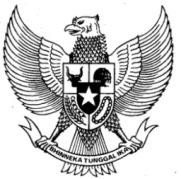 WALIKOTA SERANGPROVINSI BANTEN						     vDRAFTKEPUTUSAN WALIKOTA SERANGNOMOR : TENTANGINFORMASI PUBLIK YANG DIKECUALIKANDI LINGKUNGAN PEMERINTAH KOTA SERANGWALIKOTA SERANG,Menimbang :  a.	bahwa dalam rangka melaksanakan ketentuan Pasal 19 Undang-Undang  Nomor  14  Tahun 2008 tentang Keterbukaan Informasi Publik, ditentukan bahwa Pejabat Pengelola Informasi dan Dokumentasi di setiap Badan Publik wajib melakukan pengujian tentang konsekuensi dengan seksama dan penuh ketelitian sebelum menyatakan Informasi Publik tertentu dikecualikan untuk diakses oleh setiap orang;b. bahwa  berdasarkan pertimbangan sebagaimana dimaksud  dalam huruf  a, perlu menetapkan Keputusan Walikota tentang Informasi Publik Yang Dikecualikan Di Lingkungan Pemerintah Kota Serang dengan KeputusanWalikota.Mengingat :    1.	Undang-Undang Nomor 32 Tahun 2007 tentang Pembentukan kota Serang di Provinsi Banten (Lembaran Negara Republik Indonesia Tahun 2007 Nomor 98, Tambahan Lembaran Negara Republik Indonesia Nomor 4748);2.	Undang-Undang Nomor 14 tahun 2008 tentang Keterbukaan Informasi Publik (Lembaran Negara Republik Indonesia Tahun 2003 Nomor 61, Tambahan Lembaran Negara Republik Indonesia Nomor 4846);3.	Undang-Undang Nomor 25 Tahun 2009 tentang (Lembaran Pelayanan Publik Negara Republik Indonesia Tahun 2009 Nomor 112, Tambahan Lembaran Negara Republik Indonesia Nomor 5038);4.	Undang-Undang Nomor 23 Tahun 2014 tentang Pemerintahan Daerah (Lembaran Negara Republik Indonesia Tahun 2014 Nomor 244, Tambahan Lembaran Negara Republik Indonesia Nomor 5587) sebagaimana telah diubah beberapakali terakhir dengan Undang-Undang Nomor 9 Tahun 2015 tentang Perubahan Kedua Atas Undang-Undang Nomor 23 Tahun 2014 tentang Pemerintahan Daerah (Lembaran Tahun 2015 Nomor 58, Tambahan Lembaran Negara Republik Indonesia Negara Republik Indonesia Nomor 5679);5. Peraturan…………5.	Peraturan Pemerintah Republik Indonesia Nomor 61 Tahun 2010 tentan Pelaksanaan Undang-Undang Nomor 14 Tahun 2008 tentan Keterbukaan Informasi Publik (Lembaran Negara Republik Indonesia Tahun 201 Nomor 99, Tambahan Lembaran Negara Republik Indonesia Nomo 5149);6.	Peraturan Pemerintah Republik Indonesia Nomor 18 Tahun 2016tentang Perangkat Daerah (Lembaran Negara Republik Indonesia Tahun 2016 Nomor 114, Tambahan Lembaran Negara Republik Indonesia Nomor 5887);7.	Peraturan Menteri Dalam Negeri Nomor 3 Tahun 2017 tentang Pedoman Pengelolaan Pelayanan Informasi dan Dokumentasi Kementerian Dalam Negeri dan Pemerintahan Daerah;8.	Peraturan Menteri Komunikasi Dan Informatika Republik Indonesia Nomor 8 Tahun 2019 Tentang Penyelenggaraan Urusan Pemerintahan Konkuren Bidang Komunikasi dan Informatika;9.	Peraturan Daerah Kota Serang Nomor 2 Tahun 2014 Pokok-Pokok Pengelolaan Keuangan Daerah Kota Serang (Lembaran Daerah Kota Serang tentang Tahun 2014 Nomor 2, Tambahan Lembaran Daerah Nomor 74);10.	Peraturan Daerah Kota Serang Nomor 7 Tahun 2016 tentang Pembentukan dan Susunan Perangkat Daerah Kota Serang (Lembaran Daerah Kota Serang Tahun 2016 Nomor 7);11.	Peraturan Walikota Serang Nomor 24 Tahun 2011 tentang Pedoman Pengelolaan Pelayanan Informasi dan Dokumentasi di Lingkungan Daerah Kota Serang (Berita Daerah Kota Serang Tahun 2011 Nomor 24);MEMUTUSKAN :Menetapkan	:KESATU	:	Menetapkan Informasi Publik yang Dikecualikan di  Lingkungan  Pemerintah Kota Serang dengan daftar sebagaimana tercantum dalam Lampiran Keputusanini.KEDUA	: Daftar Informasi Publik yang Dikecualikan sebagaimana dimaksud dalam Diktum Kesatu menjadi acuan bagi Pejabat Pengelola Informasi dan Dokumentasi (PPID) Utama, Pejabat Pengelola Informasi dan Dokumentasi (PPID) Pembantu, petugas informasi di setiap Organisasi Perangkat Daerah (OPD) dalam pengelolaan dan pelayanan informasi.KETIGA	: Keputusan ini mulai berlaku pada tanggalditetapkan.Ditetapkan di Serangpada tanggal WALIKOTA SERANG         TTD                                                                              SYAFRUDIN  LAMPIRANKEPUTUSAN WALIKOTA SERANG NOMOR	: TENTANGDAFTAR INFORMASI PUBLIK YANG DIKECUALIKAN DI LINGKUNGAN PEMERINTAH KOTA SERANGWALIKOTA SERANGTTD          SYAFRUDINNOKONTEN INFORMASIDASAR HUKUMBATAS WAKTU PENGECUALIANKONSEKUENSIKONSEKUENSINOKONTEN INFORMASIDASAR HUKUMBATAS WAKTU PENGECUALIANAKIBAT JIKADIBUKAMANFAATIInformasi Politik dan HankamInformasi Politik dan HankamInformasi Politik dan HankamInformasi Politik dan HankamInformasi Politik dan Hankam1Informasi Intelejensi Komunitas Intelejen Daerah (Kominda)Pasal 17 huruf C UU No. 14 Tahun 2008 tentangKIPUU No. 3 Tahun2002 tentangPertahananTidak TerbatasMembahayakan pertahanan dan keamanan negaraMelindungi informasi negara dari kebocoran2Dokumen Persandian :Radiogram/ Kawat Bersandi, berita sandiSpesifikasi dan perangkatkhusussarana komunikasi persandianPasal 17 huruf c UU No. 14 tahun 2008 tentangKIPUU No. 3 Tahun2012Pertahanan NegaraTidak terbatasTerjadinya penyadapanMelindungi informasi bersandi dari kebocoran-	Kunci sistem, frekuensi radio komunikasi, jalur komunikasi VVIP, serta tempat jaringan , peralatan dan kegiatan persandian(Diskominfo)3Daftar anggota/ orang yang terlibat organisasi terlarang(KESBANGPOL)Pasal 17 huruf h UU No. 14 Tahun 2008 tentangKIPPasal 66 ayat 3 huruf h UU No. 43 Tahun 2009 tentangKearsipanSelama masih berlakuSampai ada persetujuan dari orang yang bersangkutan/ pihak yang berwenangMengungkap rahasia pribadiMelindungi data pribadi4Internet protokol / IP address private, Bandwidht Management, kode akses elektronik, sistem keamanan elektronik, sistem management database (Diskominfo)Pasal 17 huruf i UU No. 14 Tahun 2008 tentangKIPPasal 30 s/d pasal37UUNo.11Tahun2008 tentangITETidak terbatasTindakan kriminal pengrusakan, pencurian dataMelindungi dan mengamankan perangkat serta data2Informasi PemerintahanInformasi PemerintahanInformasi PemerintahanInformasi PemerintahanInformasi Pemerintahan5Kajian teknis penetapan lokasi dan basicdesign pengadaan tanah untukUU No. 14 Tahun 2008tentang KIP, pasal 17Sampai terbitnyaSP2LP (SuratDapatmenggangguperekonomian-	Melindungiketahanan ekonomikepentingan umum / non kepentingan umum pada 2 Kab/Kota atau lebih (BPN, BPKAD, Bappeda, PUPR)huruf e dan iPersetujuan Penetapan Lokasi Pembangunan)daerah-	Dapat menghambat kebijakan karena adanya pengungkapan secaraprematurnasional-	Mengamankan proses penyusunan kebijakan6Dokumen pengusulan pengesahan pemberhentian dan pengangkatan Kepala/ Wakil Kepala Daerah (Bagian Pemerintahan, Setwan, KPU)Pasal 17 huruf i UU No. 14 Tahun 2008 tentangKIPPeraturanKPUNo.1 Tahun 2015 tentang Pengelolaan dan Pelayanan Informasi Publik di Lingkungan Komisi Pemilihan UmumSampai penerbitan keputusanDapat mengganggu kondusifitas daerahMengamankan proses pengangkatan / pemberhentian Kepala Daerah dan Wakil Kepala Daerah3Informasi HukumInformasi HukumInformasi HukumInformasi HukumInformasi Hukum7Berkas perkara PTUN dan perkara perdata sebelum disampaikan ke persidangan (Bagian Hukum, BPKAD)-	Pasal 70 ayat 2 UU No. 5 Tahun 1986 tentang PTUNsebagaimanatelah diubah dengan1 TahunDapat menghambat proses penegakan hukumMemperlancar proses penegakan hukumUU No. 8 Tahun1981-	Pasal 17 huruf a dan i UU No. 14 Tahun 2008 tentangKIP8Rencana penertiban / penindakan & penegakan pada obyek tertentu (Satpol PP)Pasal 17 huruf a UU No. 14 Tahun 2008 tentang KIPSampai selesai pelaksanaanMenghambat proses rencana operasi penertibanOperasi penindakan berjalan sesuai rencana9Proses penyelidikan & penyidikan terhadap pelanggar hukum danPerda(Bagian Hukum &OPD terkait)Pasal 17 huruf a angka 1UU No. 14 Tahun 2008 tentang KIPSampai selesainya kasusMenghambat penegakan hukum /PerdaKelancaran proses penegakan hukum10Data pribadi pelanggar peraturan Daerah dan Peraturan Walikota (Satpol PP &OPD terkait)Pasal 17 huruf h angka 1UU No. 14 Tahun 2008 tentang KIPTidak terbatasMenghambat penegakan hukum / PerdaMelindungi data pribadi11Proses penyelidikan & penyidikan yang ditangani oleh PPNS & rencana pengawasan usaha/ kegiatan oleh PPLHD (Pejabat Pengawas Lingkungan Hidup) (Satpol PP &OPD terkait)Pasal 17 UU No.14Tahun 2008 tentang KIPUU No. 32 Tahun2009tentang Perlindungan Pengelolaan Lingkungan HidupSampai selesainya kasusMenghambat proses penegakan hukumKelancaran proses penegakan hukum12Proses penyelesaian sengketa / konflik lingkungan (DLH, Satpol PP & Camat)Pasal 17 huruf a UU No. 14 Tahun 2008 tentang KIPSampai dengan diserahkan kepada penuntut (jaksa)Menghambat proses penyelesaian sengketa/ penegakan hukumKelancaran proses penyelesaian sengketa / penegakan hukum13Proses penyelesaian pengusutan benih ilegal, peredaran pupuk dan peredaran pestisida (Dinas Pertanian)Pasal 17 huruf a UU No. 14 Tahun 2008 tentang KIPSampai selesai proses pengusutanDapat menghambat proses penegakan hukum (mempengaruhi proses penyelidikan dan penyidikan)Proses penegakan hukum berjalan dengan lancar4Informasi KesekretariatanInformasi KesekretariatanInformasi KesekretariatanInformasi KesekretariatanInformasi Kesekretariatan14Informasi hasil rapat Pemerintah Kota Serang yang bersifat tertutup, meliputi :Laporan singkatCatatanrapatRisalahSlide presentasi dan/atau rekaman, transkrip suara/pembicaraan, dan keputusan rapat tertutup yangbersifat rahasia (OPD)Pasal 17 huruf i UU No. 14 Tahun 2008 tentangKIPPasal 44 ayat (1)dan(2) UU No. 43 Tahun 2009 tetang KearsipanSelama belum ada tindak lanjut dari SKPD pengolah suratDapat menggangu proses penyusunan kebijakanMengamankan proses penyusunankebijakan15Dokumen laporan pengaduan (OPD)Pasal 17 huruf h UU No. 14 Tahun 2008 tentang KIPSampai dengan hasil penyelesaian dari laporan pengaduanMenurunkan kredibilitas dari Pemerintahan dalam pelayananMenghindari terjadinya kesalahpahaman informasi dimata publik16Disposisi memorandum dan nota dinas di Lingkungan Pemerintah Kota Serang menurut sifatnya  harus dirahasiakan (SemuaOPD)Pasal 17 huruf i UU No. 14 Tahun 2008 tentangKIPPasal 44 ayat (1)dan(2) UU NO. 43 Tahun 2009 tentang KearsipanSelama belum ada tindak lanjut dari SKPD pengolah suratDapat mengganggu proses penyusunan kebijakanMengamankan proses penyusunankebijakan5Informasi Keuangan dan AssetInformasi Keuangan dan AssetInformasi Keuangan dan AssetInformasi Keuangan dan AssetInformasi Keuangan dan Asset17Exercise / perhitungan APBD Pemerintah Kota Serang (sebelum disampaikan dan dibahas DPRD) (BPKAD, Bappeda & Semua OPD)Pasal 17 huruf i UU No. 14 Tahun 2008 tentangKIPPasal 44 ayat (1)dan(2) UU No. 43 Tahun 2009 tentang KearsipanSampai ditetapkan dalam PerdaPenyalahgunaan data oleh pihak yang tidak berhakMenghindari terjadinya kesalahpahaman informasi di mata publik18Rincian harga satuan dalamperhitunganHarga Perkiraan Sendiri (HPS) yang-	Pasal 17 huruf bUUNo. 14 Tahun 2008Sampai denganpenetapanMengakibatkanpelelangan menjadiMelindungi pelelangantetap dapatsedang digunakan dalam proses lelang (semua OPD)tentang KIPpemenang pengadaan barang/jasapersaingan tidak sehatdipertanggung jawabkan19Proses evaluasi pengadaan barang/jasa termasuk penyelesaian sanggah (BPBJ& semua OPD)Pasal 17 huruf b UU No. 14 Tahun 2008 tentangKIPKeputusan Menteri Pekerjaan UmumNo. 391/KPTS/M/2011Sampai dengan penandatanganan perjanjian / kontrakMengakibatkan pelelangan menjadi persaingan tidak sehatMelindungi pelelangan tetap dapat dipertanggungjawabkan20Dokumen proses pengadaan barang/jasa (semua OPD)Pasal 17 huruf b UU No. 14 Tahun 2008 tentangKIPKeputusan Menteri Pekerjaan UmumNo.391/KPTS/M/2011Sampai diketahui pemenangnyaMengakibatkan timbul permasalahan yang bersumber dari pihak-pihak yang tidak terkaitMelindungi para pihak yang terlibat kontrak21Dokumen penggunaan, pemanfaatan, pemindahtanganan dan penghapusan Barang Milik Negara / Barang Milik Daerah (BMN/ BMD) yang sedang dalam proses (surat, nota dinas, berita acara, surat keputusan) (Bagian Hukum)Pasal 17 huruf i UU No. 14 Tahun 2008 tentangKIPPasal 44 ayat (1)dan(2) UU No. 43 Tahun 2009 tentangKearsipanSampai ditetapkan sebagai dokumen terbukaDapat menimbulkan penyalahgunaan dokumen negaraMelindungi dan mengurangi penyalahgunaan dokumen negara22Data BMN/ BMD berupa tanah yang belum memiliki surat bukti kepemilikan (kecuali untuk keperluan audit) DPKKAD)Pasal 17 huruf i UU No. 14 Tahun 2008 tentangKIPPasal 44 ayat (1)dan(2) UU No. 43 Tahun 2009 tentang KearsipanSampai dengan diperoleh kepastian hukumPenyalahgunaan data oleh pihak yang tidak berhakMenghindari terjadinya kesalahpahaman informasi di mata publik23Laporan Keuangan Pemerintah Kota Serang yang belum di audit (unaudited) oleh auditor internal dan eksternal (BPKAD)Pasal 17 huruf i UU No. 14 Tahun 2008 tentangKIPPasal 44 ayat (1)dan(2) UU No. 43 Tahun 2009 tentang KearsipanSampai ditetapkan sebagai dokumen terbukaDapat menimbulkan penyalahgunaan dokumen negaraMelindungi dan mengurangi penyalahgunaan dokumen negara24Dokumen pertanggung jawaban keuangan termasuk buku bendaharawan dan buku pembantu lainnya (semua OPD)Pasal 17 huruf j UU No. 14 Tahun 2008 tentangKIPPasal 44 ayat (1)dan(2) dan pasal 66 ayat 3 huruf h UU No. 43 Tahun 2009 tentangKearsipanTidak terbatasDapat menimbulkan penyalahgunaan dokumen NegaraMelindungi dan mengurangi penyalahgunaan dokumen negaraUUNo.15Tahun2004tentang Perbendaharaan NegaraUU No. 17 Tahun2003tentang Keuangan Negara25Database objek pajak dan retribusi (Bappeda dan OPD penghasil )Pasal 40 UU No.11Tahun 2008 tentang ITEPasal 17 huruf jUUNo. 14 Tahun 2008 tentang KIPSampai ada perintah dari penegak hukum/ yang berwenangDapat menimbulkan penyalahgunaan data oleh pihak yang tidak berhakMelindungi/ mengamankan database objek pajak dan retribusi26Laporan Pajak Pribadi (LP2P) (semua OPD)Pasal 17 huruf h UU No. 14 Tahun 2008 tentang KIPSampai ada persetujuan tertulis dari wajib pajak yang bersangkutanMengungkap rahasia (data kekayaan) pribadiMelindungi rahasia (data kekayaan) pribadi27Sistem pengelolaan keuangan dan database pengelolaan keuangan daerah(semua OPD)-	Pasal 17 huruf e dan huruf j UU No.14Tahun 2008 tentangTidak terbatasPenyalahgunaan data oleh pihak yang tidakberhakMenghindari terjadinya kesalahpahamaninformasi di mata publikKIPUU No. 11 Tahun2008tentang ITE6Informasi InspektoratInformasi InspektoratInformasi InspektoratInformasi InspektoratInformasi Inspektorat28Naskah Laporan Hasil Audit yaitu kumpulan informasi yang merupakan hasil dari suatu pelaksanaan kegiatan pengawasan yang tertuang dalam bentuk surat ataudokumenKertas Kerja Audit (catatan/dokumen yang terkait dengan proses audit, hasil audit, yang mendukung Laporan Hasil Audit(LHA)Dokumen laporan pengaduanindividu/ masyarakatSeluruh informasi meliputi dokumen, surat, laporan ataupun data baik dalam bentuk hardcopy maupun softcopy yang telah diberi identitas rahasia(Inspektorat)Pasal 17 huruf i dan j UU No. 14 Tahun 2008 tentangKIPPasal 44 ayat (1)dan(2) dan pasal 66 ayat 3 huruf h UU No. 43 Tahun 2009 tentang KearsipanUUNo.15Tahun2004tentang Perbendaharaan NegaraUU No. 17 Tahun2003tentang Keuangan NegaraSelama masih berlakuDapat menimbulkan penyalahgunaan dokumen negaraMelindungi dan mengurangi penyalahgunaan dokumen negara7Informasi KepegawaianInformasi KepegawaianInformasi KepegawaianInformasi KepegawaianInformasi Kepegawaian29Biodata elektronik & non elektronik PNS (database) (semua OPD)Pasal 17 huruf h UU No. 14 Tahun 2008 tentang KIPTidak terbatasMengungkapkan data pribadi yang bersifat rahasiaMelindungi data pribadi30Daftar penilaian prestasi kerja /DP3 / SKP OPD (semua OPD)Pasal 17 huruf i UU No. 14 Tahun 2008 tentangKIPUU No. 43 Tahun1999tentang KepegawaianSelama masih berlaku atau atas persetujuan PNS yang bersangkutan/ pihak yang berwenangMengungkap data pribadi yang bersifat rahasiaMelindungi data pribadi yang bersifat rahasia31Nilai hasil tes (tes potensi akademik, psikotes, kesehatan spiritual, tes kepribadian (MMPI), tes kesehatandan kebugaran dan wawancara) dalam rangka penyaringan/ penerimaan Calon Pegawai NegeriSipilProses pemberian / penolakan izin cerai, beristri lebih dari seorang dan keterangan untuk melakukan perceraian (BKSDM&OPDterkait)Pasal 17 huruf h UU No. 14 Tahun 2008 tentangKIPPasal 66 ayat 3 huruf h UU No. 43 Tahun 2009 tentangKearsipanSelama masih berlakuSampai ada persetujuan dari orang yang bersangkutan/ pihak yang berwenangMengungkap rahasiapribadiMengungkap data pribadi / PNS yang bersifatrahasiaMelindungi data pribadi32Identitas PNS yang melanggar disiplin dan dalam proses dijatuhi hukuman:Proses hukuman disiplin pegawai negeri sipil, keberatan atas hukuman disiplin ASN, dan peninjauan kembali atas hukuman disiplin ASNProses pemberhentian ASNProses keputusan pemberhentian sementara karena dilakukan penahanan pihak yang berwajib (BKSDM, Inspektorat & OPD bersangkutan)Pasal 17 huruf h UU No. 14 Tahun 2008 tentang KIPSampai diterbitkan Surat KeputusanMengungkap rahasia pribadi PNSMelindungi data pribadi PNS yang bersifat rahasia33Data usulan pengangkatan, proses mutasi PNS dalam jabatan struktural dan fungsional dan notulansi hasil rapat Baperjakat / Tim Pansel (Untuk pergeseran / mutasi) (BKSDM)Pasal 17 huruf i UU No. 14 Tahun 2008 tentangKIPUU No. 43 Tahun1999 tentang KepegawaianUU No. 5 Tahun2014PP 100 Tahun 2000 JoPP 13 Tahun 2002Sampai diterbitkannya Keputusan WalikotaMerugikan proses penyusunan kebijakan/ menghambat kesuksesan kebijakan karena adanya pengungkapan secara premateurMenjaga iklim kondusif di lingkungan kerja34Data hasil tes potensi / kompetensi PNS/Pejabat (BKSDM)-	Pasal 17 huruf h &iUU No. 14 Tahun 2008 tentang KIPTidak terbatasatau atasMengungkap datapribadi PNS yangMelindungi data pribadiPNS yang bersifat-	PP 100 Tahun 2000JoPP 13 Tahun 2002persetujuan yang bersangkutan/ pihak yang berwenangbersifat rahasiaRahasia35Data rencana penempatan CPNS/ PNS (BKSDM)Pasal 17 huruf i UU No. 14 Tahun 2008 tentangKIPSampai dengan penyerahan SKDapat disalahgunakan olehpihak-pihak tertentuMencegah kolusi8Informasi Kependudukan dan Pencatatan SipilInformasi Kependudukan dan Pencatatan SipilInformasi Kependudukan dan Pencatatan SipilInformasi Kependudukan dan Pencatatan SipilInformasi Kependudukan dan Pencatatan Sipil36Data pribadi penduduk (Disdukcapil)Pasal 17 huruf h dan huruf i UU No. 14 Tahun 2008 tentang KIP-   Pasal 84 ayat (1)dan(2), Pasal 86 ayat(1),(1a) dan (2) UU No. 24Tahun 2013 tentang Administrasi KependudukanSelama belum ada keputusan dari pejabat yang berwenangDapat mengungkap rahasia pribadi seseorangMelindungi rahasia pribadi seseorang37Akta dan wasiat (Disdukcapil & Notaris)Pasal 17 huruf i UU No. 14 Tahun 2008 tentang KIPTidak terbatasDapat disalahgunakan oleh pihak-pihak tertentuMelindungi data pribadi yang bersifat rahasia9Informasi PendidikanInformasi PendidikanInformasi PendidikanInformasi PendidikanInformasi Pendidikan38Dokumen yang berkaitan dengan penyelenggaraan Ujian Nas & Ujian Nasional pendidikan Kesetaraan (UNPK) program paket A, B, dan C dan seluruh jenjang sekolah, meliputi :Master naskahsoalNaskahsoalProses pemindaian/ scanningLJKScoringPercetakan & nama percetakan (Dinas Pendidikan)UU No. 20 tahun 2003 tentang Sistem PendidikanNasionalPasal 17 huruf j UU No. 14 Tahun 2008 tentangKIPSampai dengan pelaksanaan tiap jenjang ujian selesaiKebocoran Dokumen NegaraMelindungi kerahasian Dokumen Negara39Dokumen uji kompetensi calon kepala sekolah oleh LPMP (Lembaga Penjaminan Mutu Pendidikan) (Dinas Pendidikan)Pasal 17 huruf i UU No. 14 Tahun 2008 tentang KIPSampai dengan pengisian formasi yang adaMengungkap data pribadi PNS yang bersifat rahasiaMelindungi data pribadi PNS yang bersifat rahasia40DataPokokPendidikan(DAPODIK)yang terkait Data Personal (siswa dan tenaga pendidik/kependidikan) (Dinas Pendidikan)UU No. 20 Tahun2003tentang Sistem Pendidikan NasionalPasal 17 huruf h UU No. 14 Tahun 2008 tentangKIPTidak terbatasDapat disalahgunakan oleh pihak – pihaktertentuMelindungi data siswa dan tenaga pendidik / kependidikan agar tidak disalahgunakan41Hasil tes kemampuan fisik (Dinas Kesehatan)Pasal 17 huruf h UU No. 14 Tahun 2008 tentang KIPSampai ada penetapan lebih lanjutDapat mengungkapkan rahasia pribadi seseorangMelindungi rahasia pribadi seseorang10Informasi KesehatanInformasi KesehatanInformasi KesehatanInformasi KesehatanInformasi Kesehatan42Rahasia kedokteran terkait dengan rekam medis pasien kecuali ditentukan lain berdasarkan peraturan perundang- undangan (Dinas Kesehatan & RSUD Kota Serang)Pasal 17 huruf h UU No. 14 Tahun 2008 tentangKIPUU No. 36 Tahun2009tentang KesehatanPasal 66 ayat 3 huruf h UU No. 43 Tahun 2009 tentangKearsipanSelama masih berlakuSampai ada persetujuan dari orang yang bersangkutan/ pihak yang berwenangMengungkap rahasia pribadiMelindungi data pribadi43Persediaan farmasi untuk kategori obat yang mengandung psikotropika dan atau sejenisnya (Dinas Kesehatan & RSUD Kota Serang)Pasal 33 dan 34UUNo. 5 Tahun 1997 tentang PsikotropikaPasal 14 UU No.35Tahun 2009 tentang NarkotikaPasal 98 UU No.36Tahun 2009 tentang kesehatanSampai ada persetujuan dari pejabat yang berwenangPengelolaan persediaan farmasi bisa diketahui oleh pihak yang memiliki kewenanganMelindungi keamanan informasi pengelolaan persediaan farmasi- Pasal 17 huruf i UU No. 14 Tahun 2008 tentang KIP44Hasil audit medik pada sarana kesehatan (Dinas Kesehatan & RSUD Kota Serang)Pasal 9 ayat (2)danpasal 74 UU No. 29Tahun 2004 tentang Praktek KedokteranPasal 6 ayat (3) huruf d, pasal 17  huruf  h dan i UU No. 14 Tahun 2008 tentangKIPSelama masih berlaku atau sampai ada persetujuan dari objek auditDapat mengungkap rahasia pribadi pasienMelindungi rahasia pribadi pasien dan citra sarana kesehatan45Hasil audit terkait dengan medical error (Dinas Kesehatan & RSUD Kota Serang)Pasal 9 ayat (2)danpasal 74 UU No. 29Tahun 2004 tentang Praktek KedokteranPasal 6 ayat (3) huruf d, pasal 17  huruf  h dan i UU No. 14 Tahun 2008 tentangKIPSelama masih berlaku atau sampai ada persetujuan dari objek auditDapat mengungkap rahasia pribadi pasienMelindungi rahasia pribadi pasien dan citra sarana kesehatan11Informasi Sosial, Tenaga Kerja dan UMKMInformasi Sosial, Tenaga Kerja dan UMKMInformasi Sosial, Tenaga Kerja dan UMKMInformasi Sosial, Tenaga Kerja dan UMKMInformasi Sosial, Tenaga Kerja dan UMKM46Data identitas penyandang masalah kesejahteraan sosial (PMKS) (Dinas Sosial)Pasal 17 huruf h UU No. 14 Tahun 2008 tentang KIPTidak terbatas (kecuali atas izin tertulis PMKS)Mengungkap data pribadi yang bersifat rahasiaMelindungi data pribadi yang bersifat rahasia & mempermudah penanganan permasalahan yang dihadapi47Hasil wawancara / diagnosa / bedah kasus PMKS (Dinas Sosial)Pasal 17 huruf h UU No. 14 Tahun 2008 tentang KIPTidak terbatasMengungkap data pribadi yang bersifat rahasiaMelindungi data pribadi yang bersifat rahasiaProses penetapan dan penangguhan UMP dan UMK (Disnaker)UU No. 13 Tahun2003tentang KetenagakerjaanPasal 17 huruf i dan huruf j UU No. 14 Tahun 2008 tentang KIPSampai dengan penetapan dan penangguhan UMP/ UMKMenimbulkan permasalahan / polemik dalam pengambilan kebijakan karena adanya tuntutanKepala Daerah dapat menetapkan kebijakan sesuai normatif48Biodata tenaga kerja asing ( Disnaker)UU No. 13 Tahun2003tentang KetenagakerjaanPermennaker No.02Tidak terbatasMenimbulkan polemik yang sifatnya pribadi dan rahasia individuMemberikan perlindungan kepada TKATahun 2008 tentang Tata Cara Penggunaan Tenaga Asing49Nota pemeriksaan pengawas ketenagakerjaan (Disnaker)UU No. 13 Tahun2003tentang KetenagakerjaanPermennaker No. 02 Tahun 2008 tentang Tata Cara Penggunaan TenagaAsingSE Dirjen Pembinaan Pengawasan Ketenagakerjaan No.B.20/PPK/I/2014Tidak terbatasMenimbulkan polemik karena sifatnya pembinaan dan rahasia perusahaanMemberikan perlindungan terhadap perusahaan dan ketenangan berusaha50Data keuangan Industri Kecil Menengah (IKM)danUsaha Dagang Kecil Menengah (UDKM)(Disperindakop)Pasal 17 huruf h angka 3UU No. 14 Tahun 2008 tentang KIPSampai ada persetujuan dari pemilik IKM dan UDKMDapat mengungkap rahasia pribadi seseorang dibidang keuanganMelindungi rahasia pribadi seseorang di bidang keuangan51Data debitur dana bergulir (Disperindakop)Pasal 17 huruf h angka 3UU No. 14 Tahun 2008 tentang KIPSampai ada ijin dari debitur yangbersangkutanDapat mengungkap rahasia pribadiseseorang di bidang keuanganMelindungi rahasia pribadi debitur12Informasi HAKI, Penelitian, dan PerijinanInformasi HAKI, Penelitian, dan PerijinanInformasi HAKI, Penelitian, dan PerijinanInformasi HAKI, Penelitian, dan PerijinanInformasi HAKI, Penelitian, dan Perijinan52Dokumen karya intelektual oleh lembaga/ swasta/ kelompok/ perseorangan Disperindakop)Pasal 17 huruf b UU No. 14 Tahun 2008 tentang KIPSelama masih dalam pelaksanaanDapat mengganggu kepentingan perlindungan HAKIMemberikan perlindungan HAKI53Hasil uji laboratorium untuk keperluan ekspor , Dinkes, Dinas pertanianPasal 17 huruf i UU No. 14 Tahun 2008 tentang KIPSelama masih berlakuMempengaruhi pemasaran dari produk tersebut, karena hasil uji tersebut bersifat temporerPerusahaan dapat memperbaiki kesalahan (hasil uji) melalui peningkatan mutu/ perbaikan mutu54Dokumen riset terhadap obyek tertentu (Badan Litbang &OPD yang dituju)Pasal 17 huruf i UU No.14 Tahun 2008 tentang KIPSelamarisetmasih berlangsungDapat menghambat proses risetMengamankan proses riset55Dokumen perijinan (DPMPTSP)Pasal 17 huruf h UU No. 14 Tahun 2008 tentang KIPSelama dokumen masih berlakuDapat mengungkap dokumen rahasia perorangan /PerusahaanMelindungi dokumen13Informasi PertanianInformasi PertanianInformasi PertanianInformasi PertanianInformasi Pertanian56Proses usulan penilaian usaha perkebunan negara / swasta (DinasPertanian)-	Pasal 13 ayat (2),pasal14, pasal 17 ayat (2), pasal 60 huruf c dan huruf d UU No. 12 Tahun 1992 tentang Sistem Budidaya TanamanPasal 17 huruf a UU No. 14 Tahun 2008 tentang KITerbatas sampai denganDikeluarkannya penetapan kelas kebunMembocorkan rahasia pribadi / perusahaanMengamankan hak pribadi / perusahaan